МУНИЦИПАЛЬНОЕ УЧРЕЖДЕНИЕ«ОТДЕЛ ДОШКОЛЬНОГО ОБРАЗОВАНИЯАЧХОЙ-МАРТАНОВСКОГО МУНИЦИПАЛЬНОГО РАЙОНА»Муниципальное бюджетное дошкольное образовательное учреждение«Детский сад №1 «Сказка»с. Ачхой-Мартан»Ачхой-Мартановского муниципального районаИсх. № 1от 28. 09. 2018г.Информация-отчёт за сентябрь 2018г.МБДОУ «Детский сад №1 «Сказка».	        3 сентября, в ДОУ  были запланированы и проведены праздничные мероприятия ДОУ  к  празднику «Дня знаний», в которых приняли участие воспитанники, их родители и сотрудники ДОУ. При организации и проведении мероприятий, посвящённых этому дню, использовались различные формы работы с детьми:беседы, чтение стихотворений о «Дне знаний», организация подвижных игр. В группах воспитатели провели изодеятельность по рисовании  на свободную тему.    Праздничный день в   ДОУ  начался традиционно с веселой музыки. Музыка и персонажи встречали детей с самого утра. «День знаний» помог малышам понять, почему необходимо получать знания, какую пользу они приносят им, что надо уметь для того чтобы пойти в школу. День знаний –  один из самых любимых праздников  в нашем детском саду!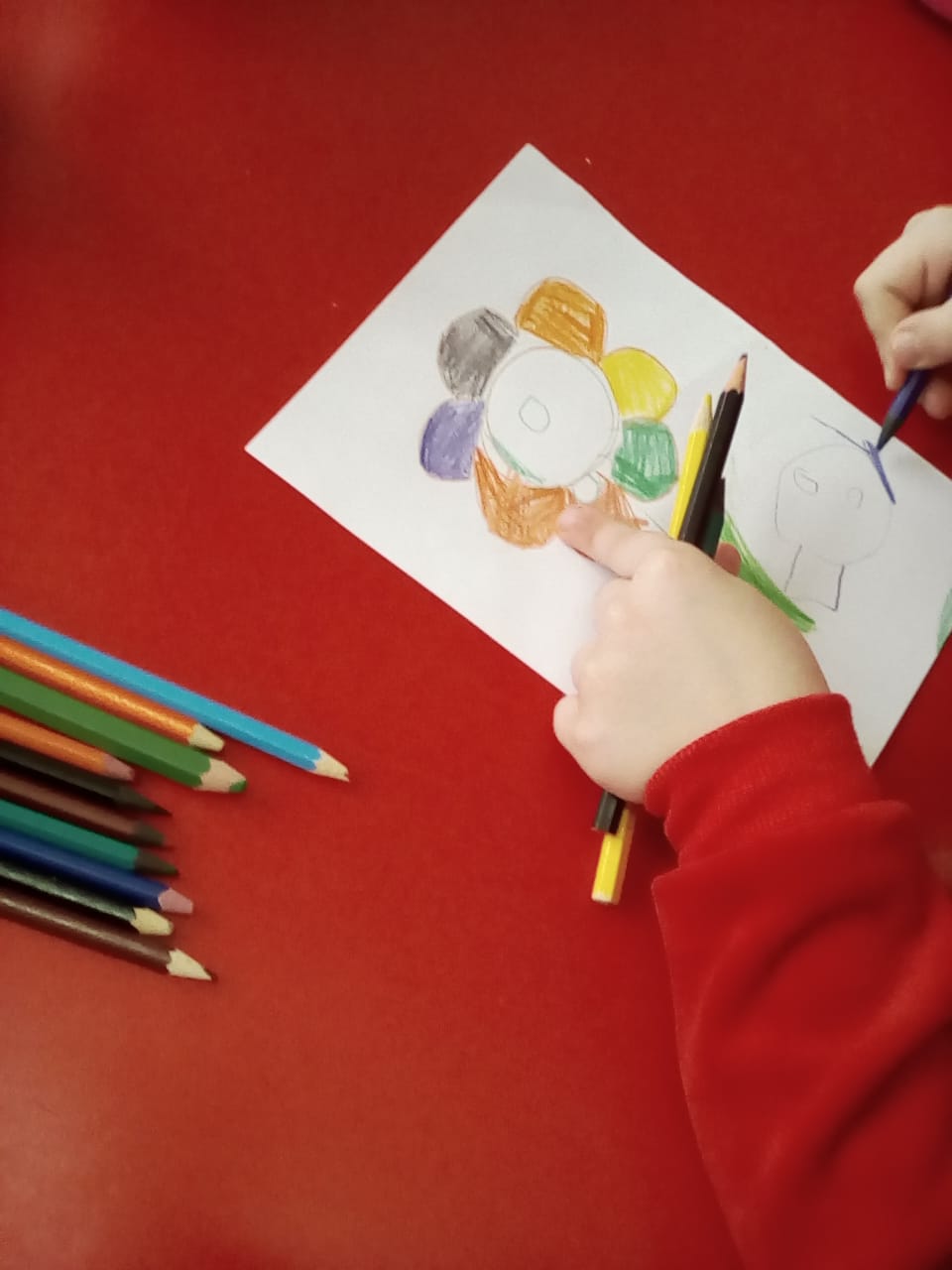 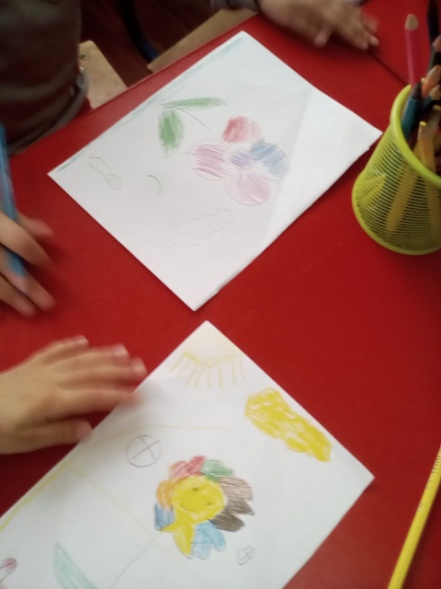 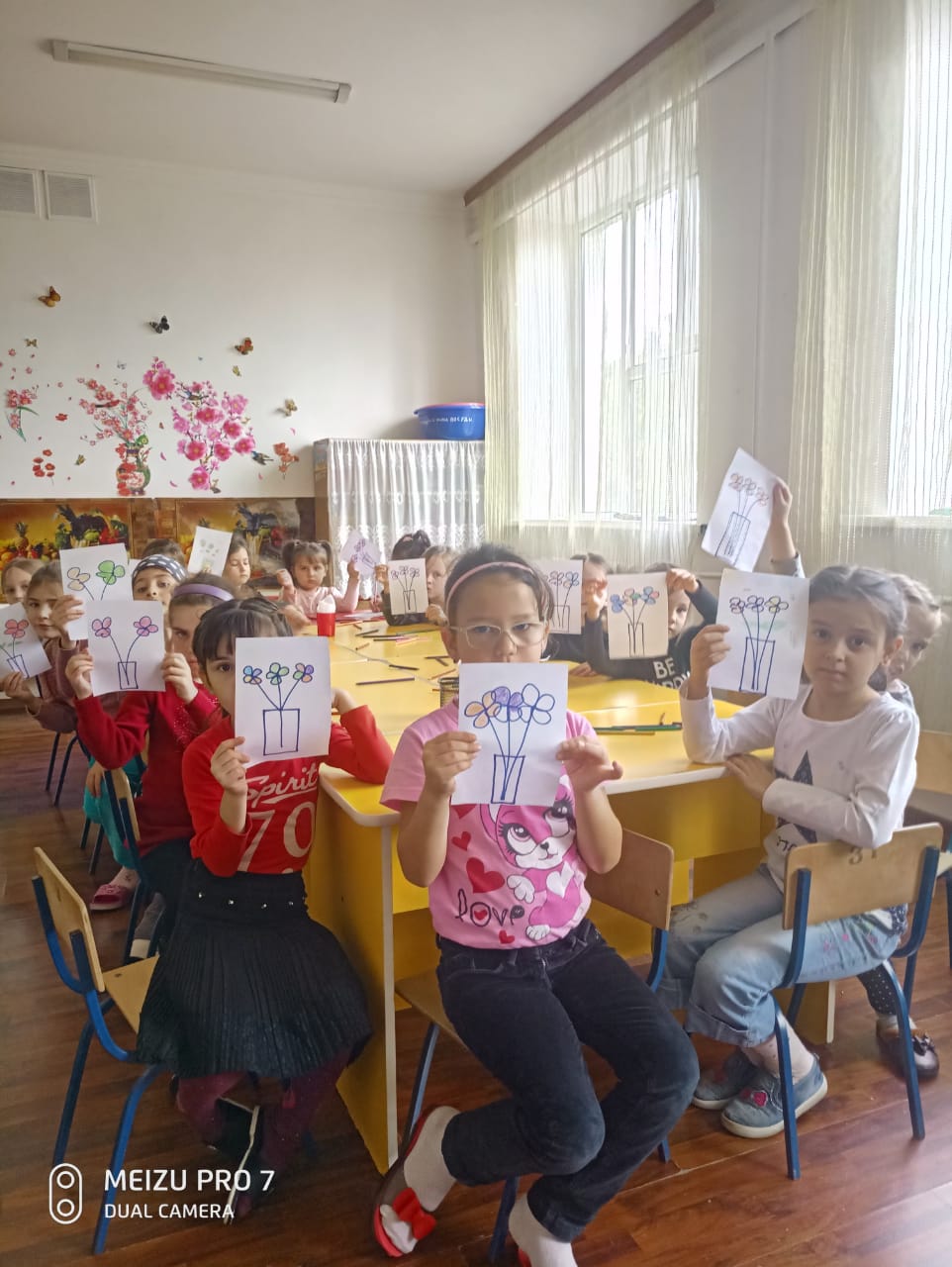              03 сентября в ДОУ состоялось общее родительское собрание на тему: «Сотрудничество детского сада и семьи по вопросам воспитания, обучения, сохранения и укрепления здоровья детей на 2018-2019учебный год», целью которого было расширение контакта между педагогами и родителями; моделирование перспектив взаимодействия на новый учебный год; повышение педагогической культуры родителей.      Заведующий ДОУ Э.С.Арсамекова познакомила родителей с задачами и особенностями образовательной работы детского сада.Эвилина Сибирьевна, рассказала о взаимодействии родителей  детского сада, по вопросу введения ФГОС в ДОУ, сказав, что родители должны участвовать в реализации программы, в создании условий для полноценного и своевременного развития ребенка в дошкольном возрасте, чтобы не упустить важнейший период в развитии его личности. Родители должны быть активными участниками образовательного процесса, участниками всех проектов, независимо от того, какая деятельность в них доминирует, а не просто сторонними наблюдателями. Перед собравшимися родителями выступила председатель родительского комитета Алибекова Люба Магомедовна на тему: «О психологических моментах при приёме  детей в ДОУ».        Родительское собрание прошло в форме открытого диалога, в ходе которого родители имели возможность получить полную информацию по интересующим вопросам.Все участники родительского собрания остались, удовлетворены от общения.Собрание прошло в теплой и доверительной обстановке. Родители одобрили систему работы ДОУ, поддержали планы на будущее, была выражена надежда на плодотворное сотрудничество между семьёй и педагогами.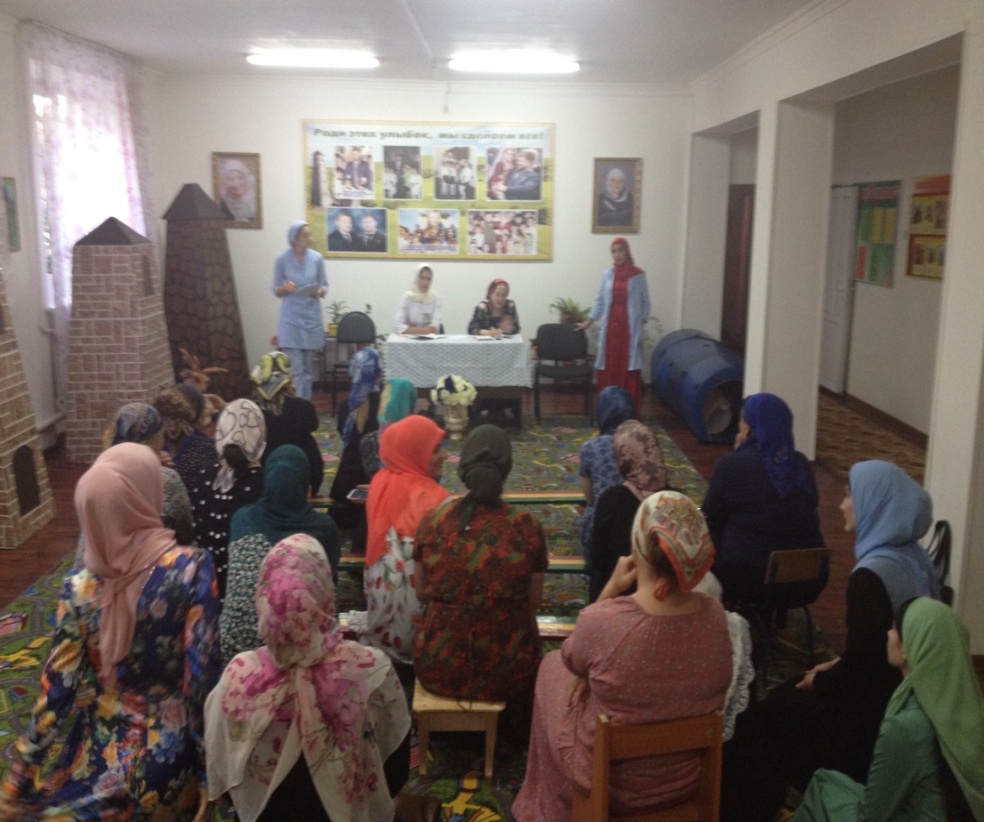          6 сентября наш коллектив принял участие в праздновании Дня гражданского согласия и единения Чеченской Республики, мероприятие проходило в центре с.Ачхой-Мартан.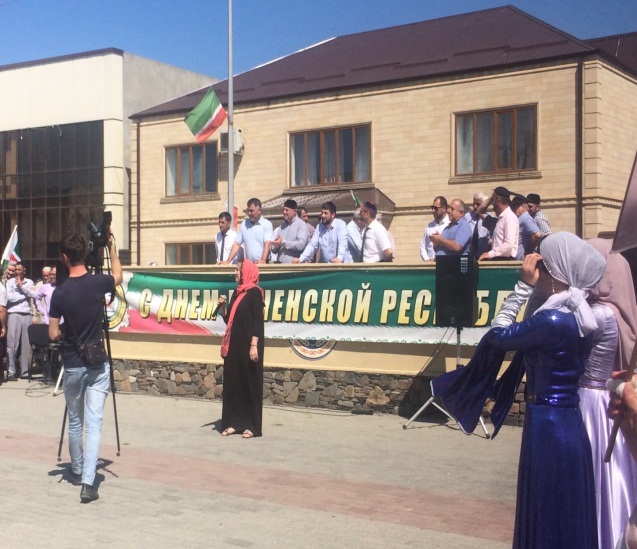 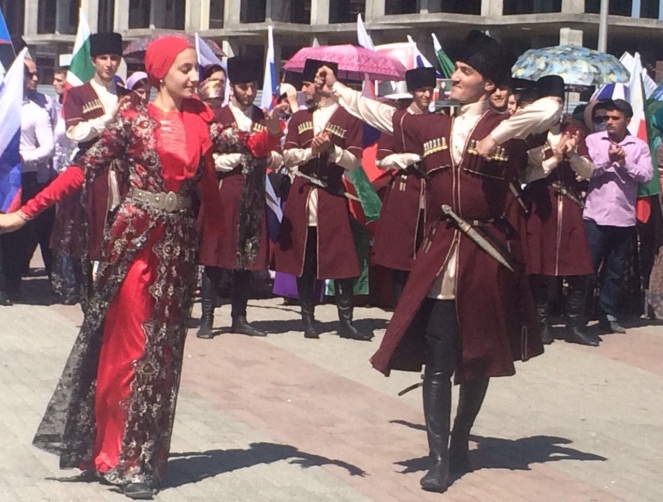            С 10 сентября по 14 сентября в ДОУ была проведена неделя пожарной безопасности в на которых  прошли мероприятия, где воспитатели знакомили детей с профессией пожарного, раскрывали значимость его труда, воспитывали интерес к профессий пожарного, объясняли  детям предназначение спичек в доме, разъясняли  их опасность при попадании в неумелые руки, углубляли и систематизировали  знания детей о причинах возникновения пожаров,  учили  детей правильно вести себя во время пожара, вовремя распознать опасность, принимать меры предосторожности, защищать себя. Каждый день для детей был интересным, а полученные знания запомнились надолго.          14сентября ребята встретились с настоящими пожарными, которые приехали в детский сад на своей служебной машине. Инспектор по пропаганде пожарной безопасности Лиана Умаровна Домбаева рассказала как себя вести при пожаре самим и как помочь другим людям. Практика показывает, что общение с детьми напрямую является более результативным, так как дошкольники лучше усваивают информацию, основанную на личном опыте.      Дети задавали много вопросов об истории пожарной охраны, о профессиональной деятельности. В первую очередь ребят, конечно же, заинтересовала пожарная машина. Ребятам показали предметы боевой одежды, пожарно-спасательный инвентарь. Даже девчонкам и мальчишкам было интересно примерить пожарные каски и посидеть за рулем настоящей пожарной машины.    Увидев это, дети заявили, что когда они вырастут, то обязательно будут пожарными. В заключении встречи ребятам рассказали о том, как вести себя в случае пожара и как не допустить его возникновения.     Искренняя радость и любознательность детворы вызвали улыбки у работников пожарной охраны. Дошкольники почерпнули много полезной информации из беседы с теми, кто занимается тушением пожаров и спасением людей. Возможно, со временем знания о пожарной безопасности частично сотрутся из памяти детей, но доверие к пожарным и телефон «01» точно запомнятся навсегда.                               18 сентября  в  детском саду  проведены ряд мероприятий приуроченные к празднику Дня Чеченской Женщины.День Чеченской женщины учрежден Главой Республики Рамзаном Кадыровым как «дань уважения женщинам, которые во все время выносили на своих плечах  тяготы и лишения  связанные с трагическими событиями». Во всех группах были проведены тематические беседы, на которых воспитатели ознакомили дошкольников с историей данного праздника. 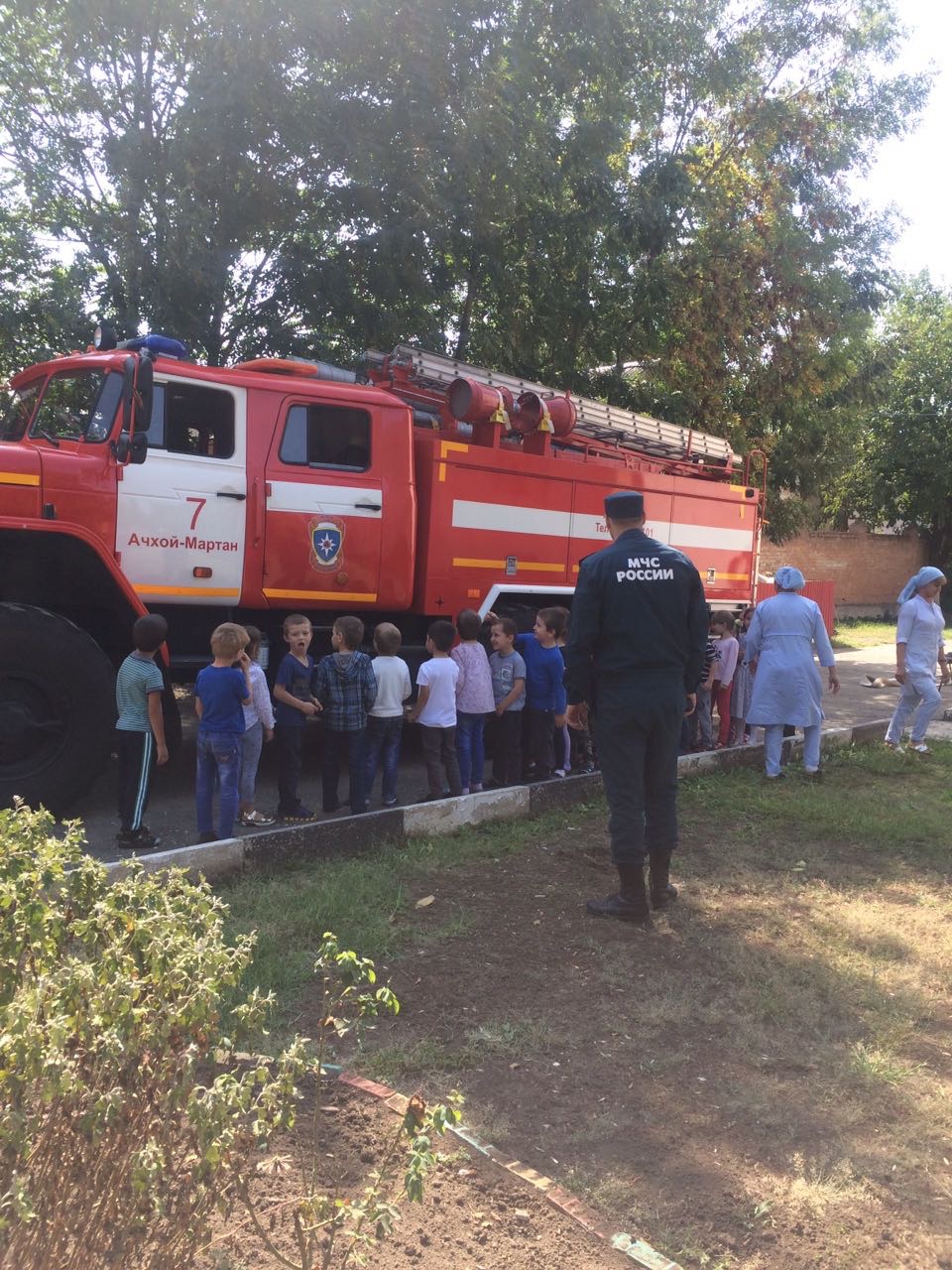 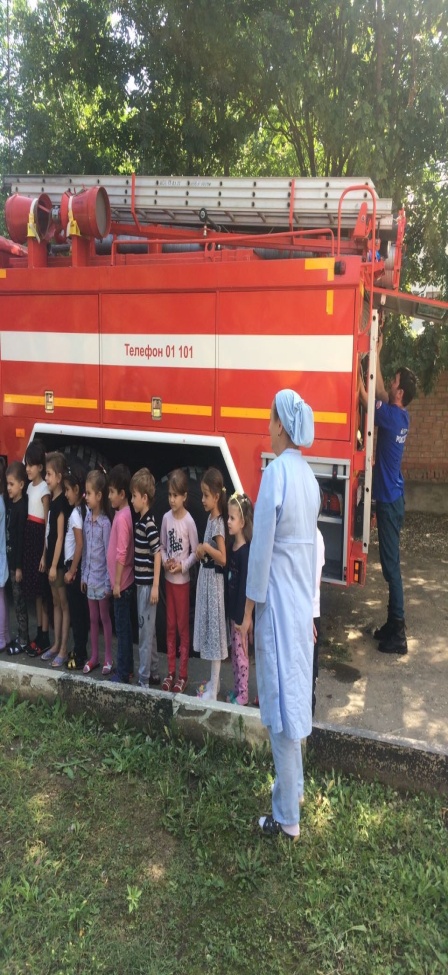 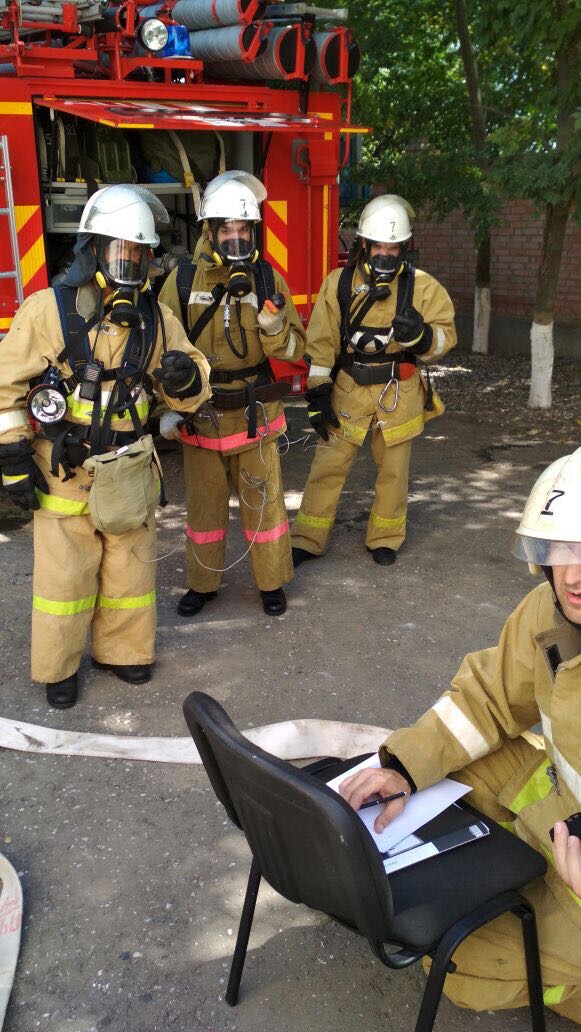        Воспитателями старших групп и музыкальным руководителем была проведена праздничная концертная программа «Нохчийн сийлахь йоъ»,посвященных данному празднику.Воспитателями старших групп в зале ДОУ была проведена праздничная концертная программа «Нохчийн сийлахь йоъ», посвященная данному празднику. Активное участие приняли: старшие группы «Звёздочки» и «Непоседы».          Праздник призван подчеркнуть высочайшую роль Чеченской женщины в сохранении культуры и традиций народа и повысить ее значение в жизни общества.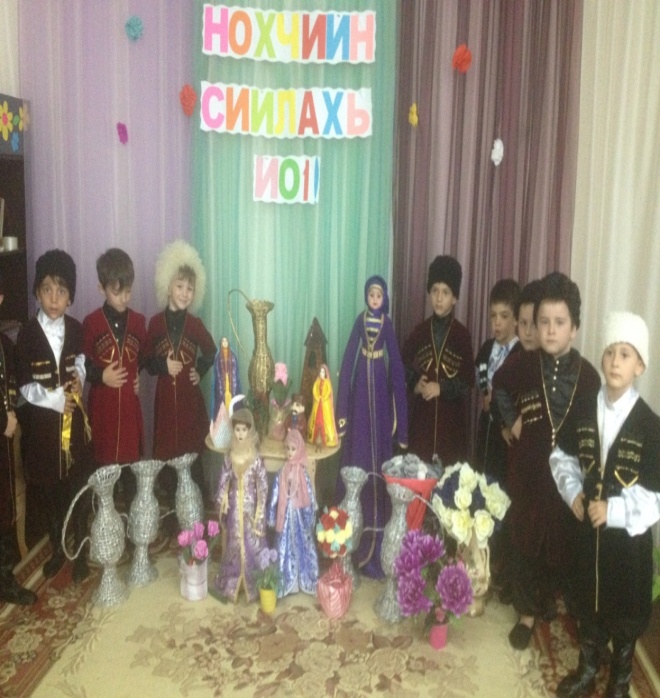 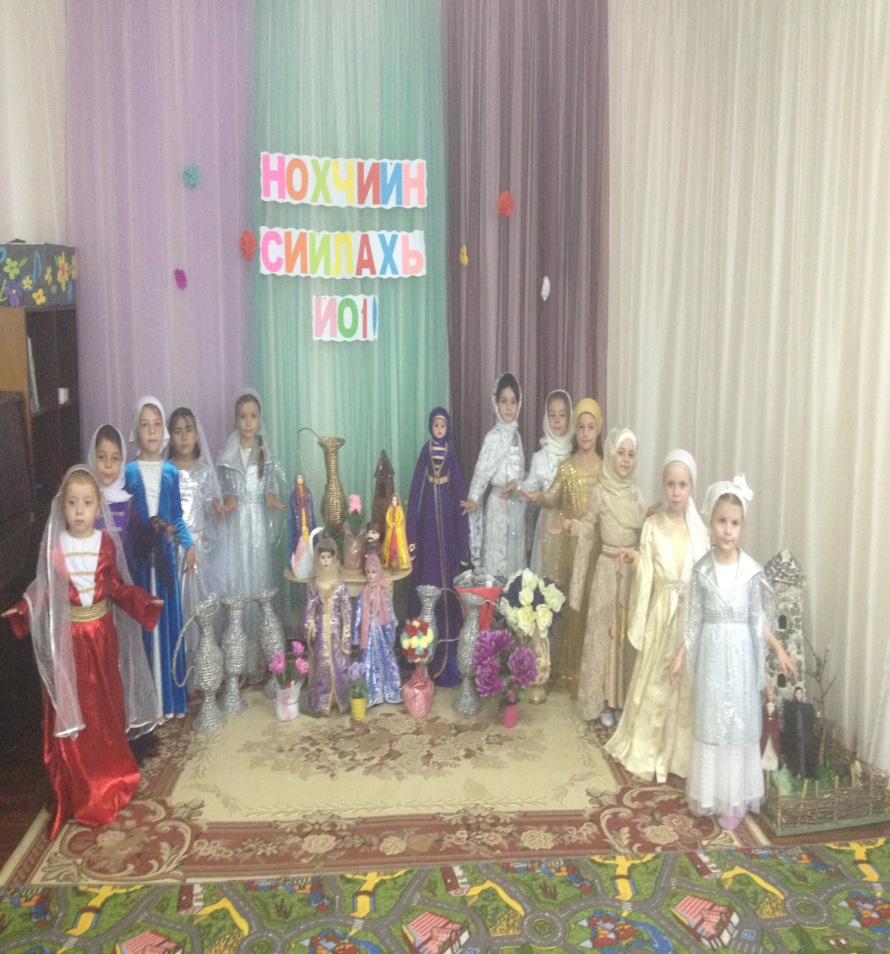        26 сентября  в музыкальном зале детского сада прошёл праздник, посвященный Дню дошкольного работника. Этот день был прекрасным поводом поздравить всех работников дошкольного образовательного учреждения и выразить им признательность за их ежедневный кропотливый труд, за то тепло, которое они отдают детям. День воспитателя и всех дошкольных работников дал возможность поблагодарить тех, без кого жизнь детей в дошкольном учреждении не была бы такой интересной и  увлекательной.  Украшением праздника стали музыкальные номера, подготовленные персоналом детского сада и, конечно же, детьми.   В торжественной обстановке сотрудникам были вручены грамоты администрацией ДОУ за активное участие в жизни детского сада, в связи с профессиональнымпраздником.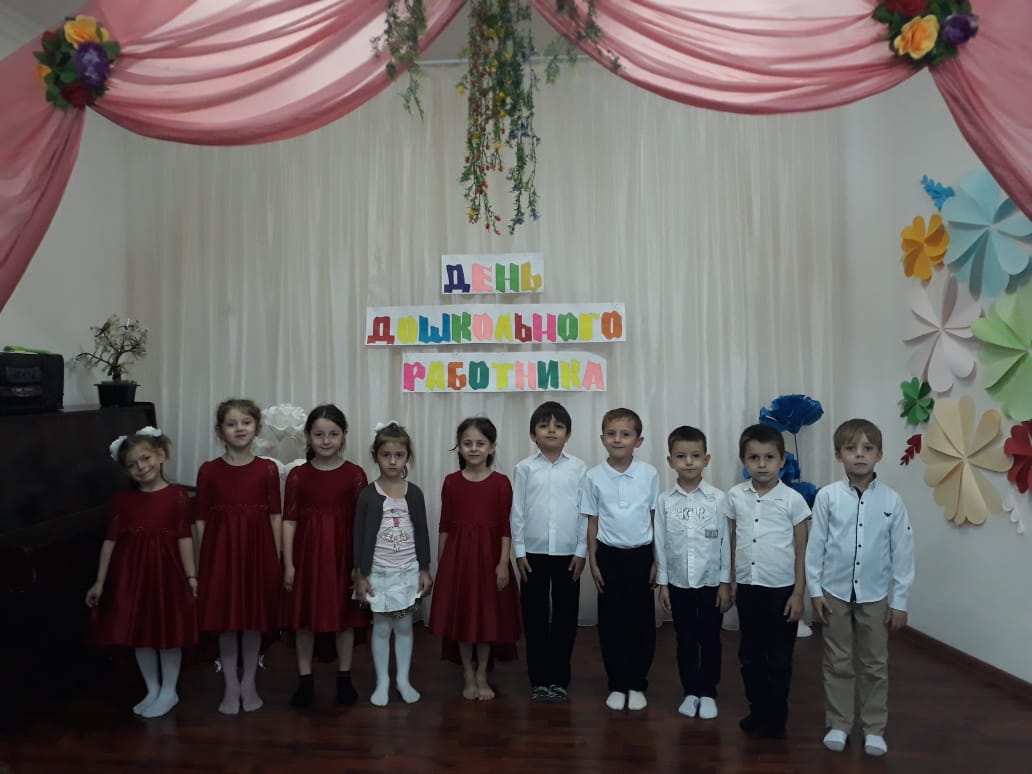 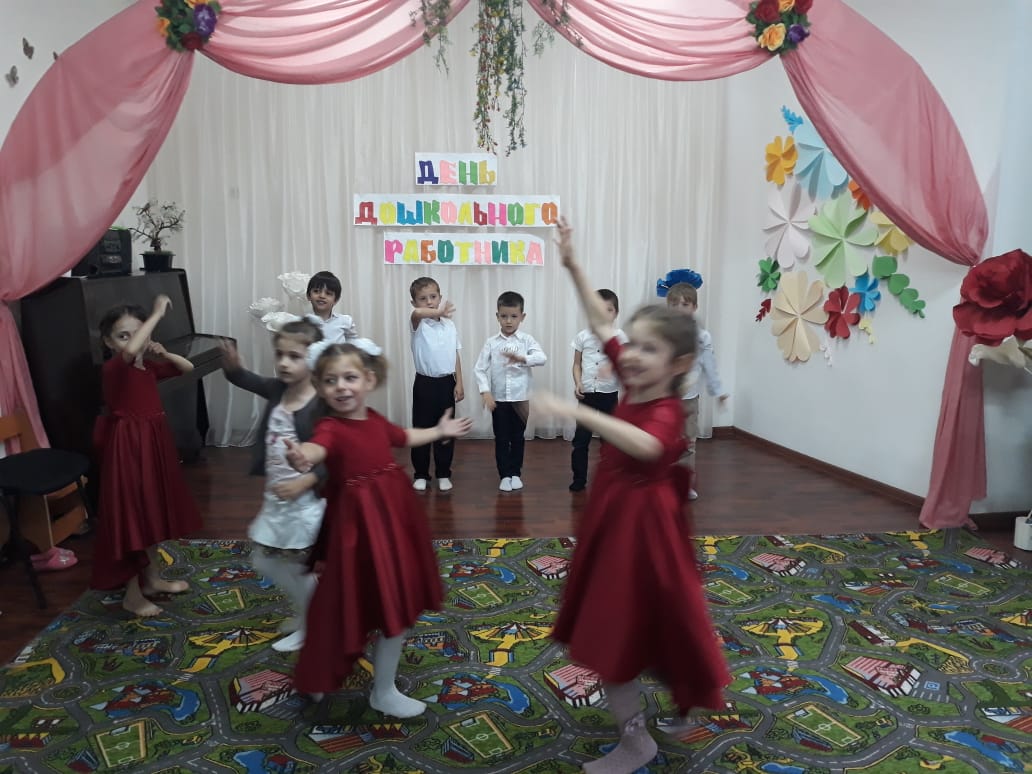 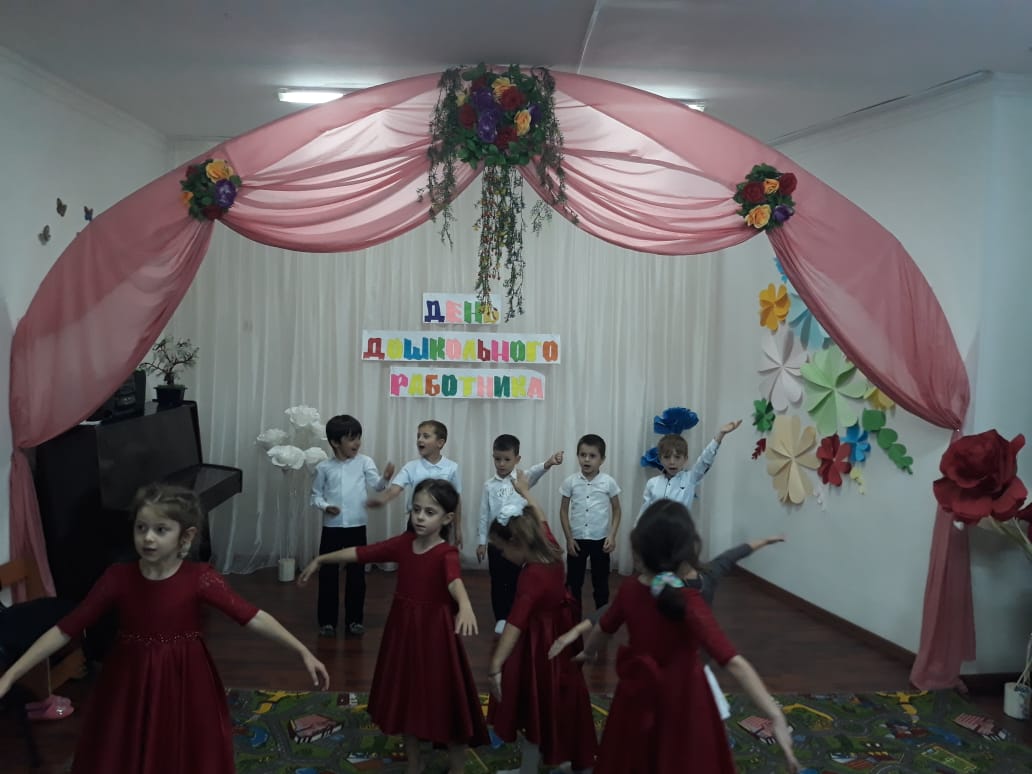            С 24 по 28 сентября в нашем детском саду прошла неделя «Профилактика ДДТТ», посвящённая формированию у детей дошкольного возраста навыков безопасного поведения в окружающей дорожно-транспортной обстановке.                                                                                                     Воспитатели старших дошкольных  групп: - уточняли знания детей об элементах  дороги (проезжая часть, пешеходный тротуар) о движении транспорта  о работе светофора. Обучающиеся (воспитанники) знакомились с названиями  ближайших  к детскому саду улиц, на которых живут дети, с правилами дорожного движения, правилами  передвижения  пешеходов и велосипедистов. Продолжали знакомить  с дорожными  знаками такими как: «Дети», «Остановка трамвая», «Остановка автобуса», «Пешеходный переход», «Пункт первой медицинской помощи» «Пункт питания», «Место стоянки», «Въезд запрещен», «Дорожные работы», «Велосипедная дорожка». Изучали схемы безопасных маршрутов,  движения родителей (законных представителей)  и автотранспорта к МБДОУ Детскому саду №1 «Сказка».             В старших и средних группах воспитатели сделали макеты по правилам дорожного движения, по которым закрепляют знания детей о правилах дорожного движения. Педагоги  проводят ООД с применением изготовленных макетов.   В   рамках  недели   с детьми проводились  тематические беседы,  викторины: «Дорожная азбука», «Пешеход на улице», «Перекресток», «Твой приятель – светофор», «Зачем нужны дорожные знаки? », «Улицы города», «Какие дорожные знаки встречаются тебе по дороге в детский сад?», «Мы – пассажиры», «Мы – пешеходы», «Основные части улицы». С детьми были организованы экскурсии, целевые прогулки по улицам села,  наблюдения за движущимся транспортом, рассматривание дорожных знаков, экскурсии к перекрестку, к светофору.В младших дошкольных группах осуществили показ презентации «Смешарики и ПДД». Вместе с педагогом дошкольники – расширяли ориентировку в окружающем пространстве, - знакомились с правилами дорожного движения – учились различать проезжую часть дороги тротуар, - понимать значение зеленого, желтого и красного сигналов светофора. Вместе с воспитателями дети рисовали рисунки «Светофор», «Моя улица» и  т.д.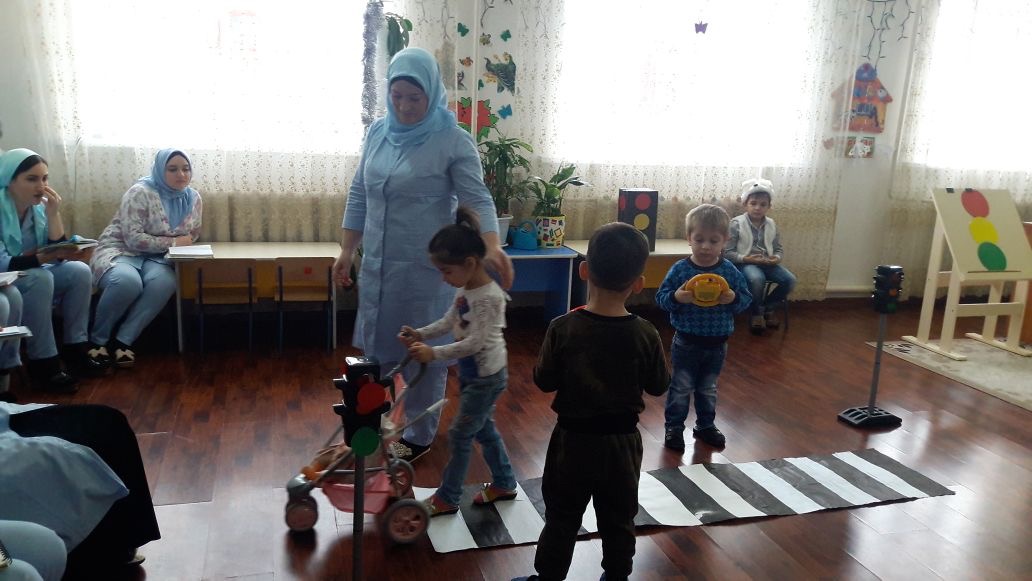 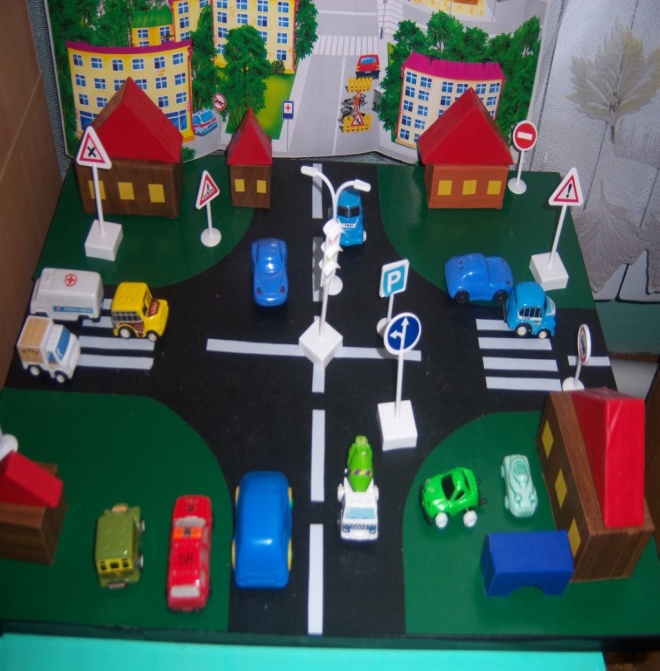            В ДОУ был проведен День открытых дверей для мам, где родители познакомились с  выставкой рисунков  детей на тему: «Твоя улыбка согревает землю». Дошкольники старшей и средней группы приготовили открытки для мам. Дети подарили свои открытки своим мамам.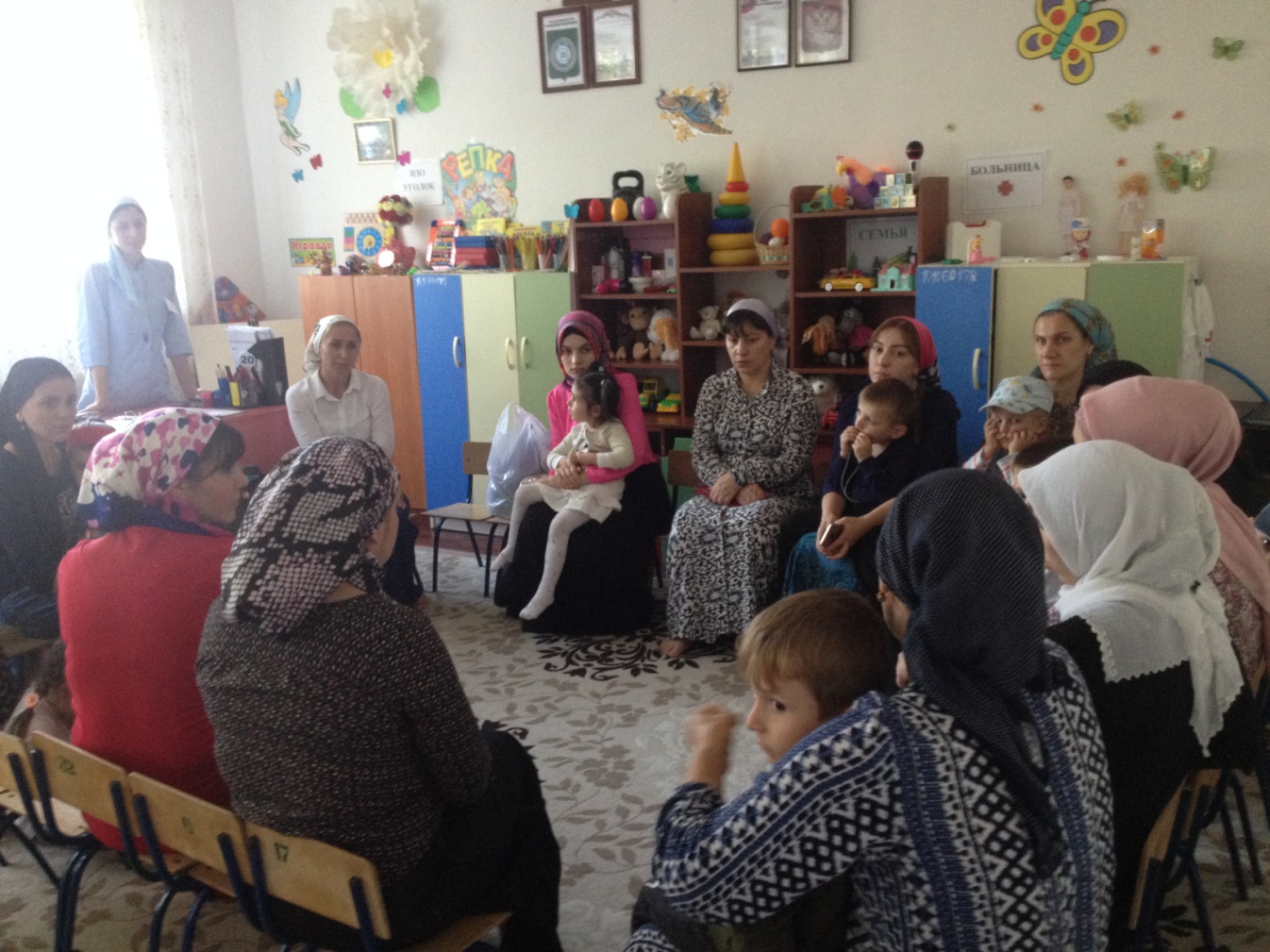 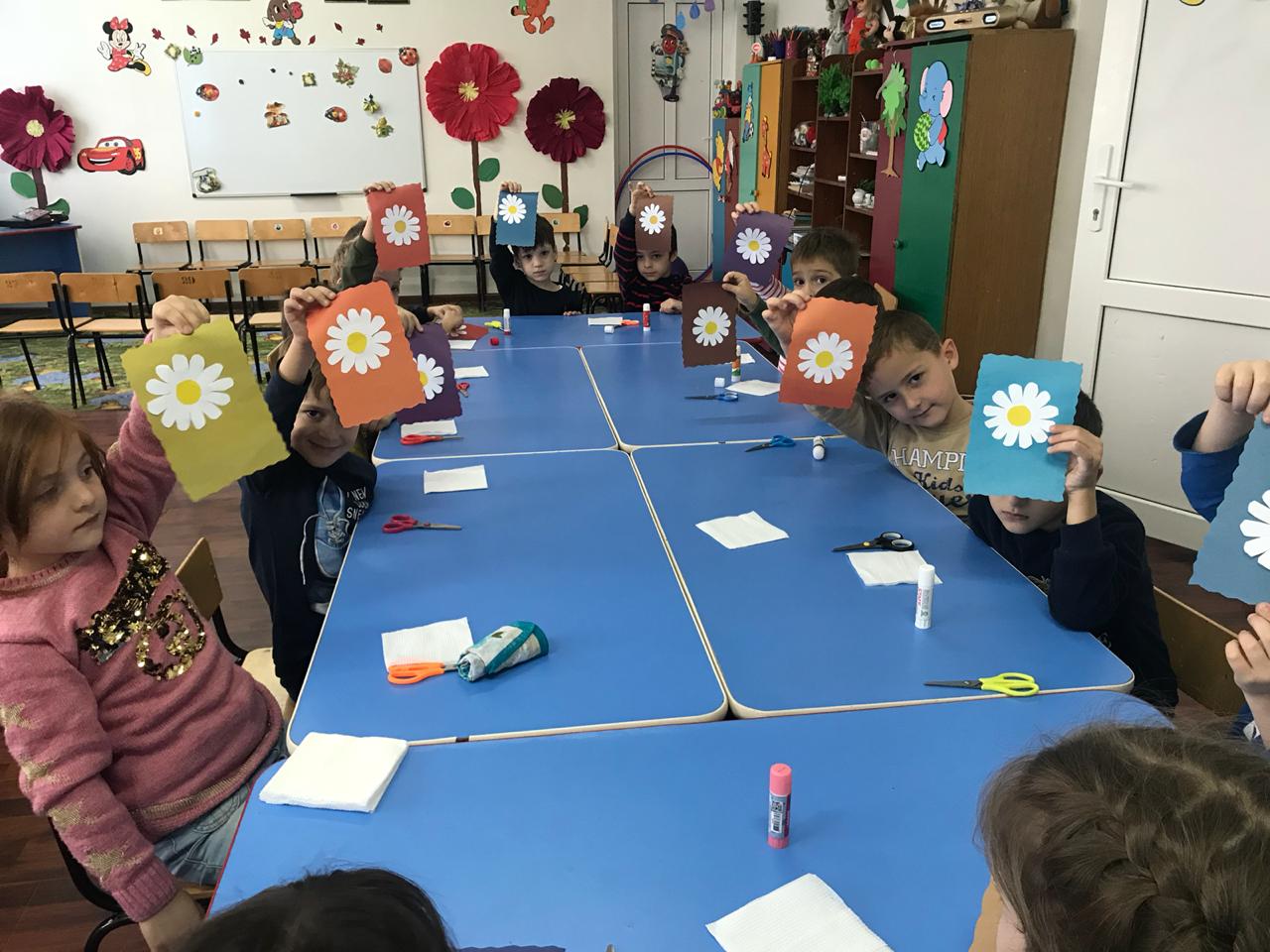 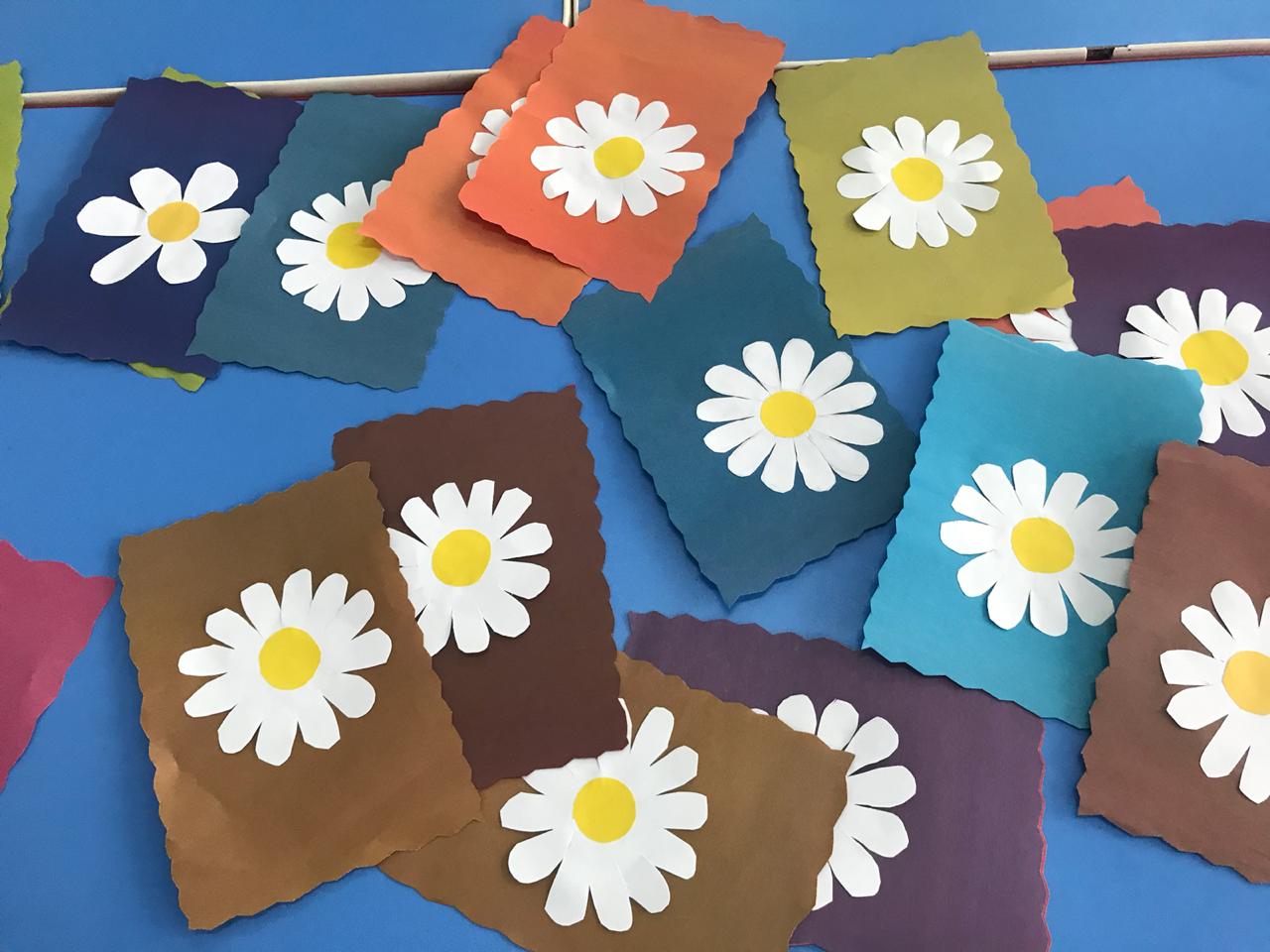 Отчёт подготовиластарший воспитатель                                                                        А.И.Дубаева